  ПРОЕКТ                                                                                                               Об утверждении Положения «О системе мер правовой и социальной защиты добровольных пожарных, а также членов семей работников добровольной пожарной охраны и добровольных пожарных»В соответствии с Федеральным законом от 6 мая 2011 года № 100-ФЗ «О добровольной пожарной охране», Федеральным законом от 24 декабря 1994 года № 69-ФЗ «О пожарной безопасности», Федеральным законом от 06 октября 2003 года № 131-ФЗ «Об общих принципах организации местного самоуправления в Российской Федерации» и в целях создания условий для организации добровольной пожарной охраны, п о с т а н о в л я ю:1.    Утвердить  Положение «О системе мер правовой и социальной защиты добровольных пожарных, а также членов семей работников добровольной пожарной охраны и добровольных пожарных» (прилагается).2. Обнародовать настоящее постановление в установленном порядке и разместить на официальном сайте администрации Гришковского сельского поселения Калининского района Краснодарского края в сети Интернет.3. Контроль за исполнением настоящего постановления оставляю за собой.4. Настоящее постановление вступает в силу с момента его официального обнародования.Глава Гришковского сельского поселенияКалининского района                                                                             В.А. ДаценкоПРИЛОЖЕНИЕ УТВЕРЖДЕНОпостановлением администрацииГришковского сельского поселенияКалининского района от_____________№____ПОЛОЖЕНИЕо системе мер правовой и социальной защиты добровольных пожарных, а также членов семей работников добровольной пожарной охраны и  добровольных пожарных1. Общие положения1.1. Настоящее Положение определяет порядок предоставления и перечень мер правовой и социальной защиты добровольным пожарным, а также членам семей работников добровольной пожарной охраны и добровольных пожарных (далее – Положение).1.2. Право на получение мер правовой и социальной защиты имеют добровольные пожарные, а также члены семьи работника добровольной пожарной охраны или добровольного пожарного, зарегистрированного в реестре добровольных пожарных, в соответствии с Федеральным законом от 06 мая 2011 № 100-ФЗ «О добровольной пожарной охране» (далее – лица, имеющие право на получение мер правовой и социальной защиты).1.3. Членами семьи работника добровольной пожарной охраны или добровольного пожарного, имеющими право на получение мер правовой и социальной защиты в соответствии с настоящим Положением являются проживающие совместно с работником добровольной пожарной охраны или добровольного пожарного его супруг (супруга), а также дети и родители работника добровольного пожарной охраны или добровольного пожарного.2. Перечень мер правовой и социальной защиты2.1.   В случае возникновения правовых вопросов, связанных с привлечением  добровольной пожарной охраны и добровольного пожарного к участию в профилактике и (или) тушении пожаров, проведению аварийно-спасательных работ, спасению людей и имущества при пожарах и оказанию первой помощи пострадавшим, добровольный пожарный, а также член семьи работника добровольной пожарной охраны и добровольного пожарного могут обратиться в Администрацию Гришковского сельского поселения  с заявлением об оказании мер правовой защиты и социальной защиты.2.2. Добровольные пожарные, зарегистрированные в реестре добровольных пожарных, имеют право на денежную компенсацию стоимости лечения увечья (ранения, травмы, контузии), полученного в период привлечения администрацией Гришковского сельского поселения Калининского района  добровольного пожарного к участию в профилактике и (или) тушении пожаров, проведению аварийно-спасательных работ, спасению людей и имущества при пожарах и оказанию первой помощи пострадавшим, в связи с реализацией указанных действий.Денежная компенсация, предусмотренная настоящим пунктом, выплачивается, если обращение за ней последовало не позднее трех месяцев со дня осуществления соответствующих затрат.2.3. Члену семьи, взявшему на себя обязанность осуществить погребение работника добровольной пожарной охраны или добровольного пожарного, в случае гибели (смерти) работника добровольной пожарной охраны или добровольного пожарного, наступившей в период привлечения его администрацией Гришковского сельского поселения Калининского района  к участию в профилактике и (или) тушении пожаров, проведению аварийно-спасательных работ, спасению людей и имущества при пожарах и оказанию первой помощи пострадавшим, либо смерти, наступившей вследствие увечья (ранения, травмы, контузии) либо заболевания, полученных им в период привлечения администрацией Гришковского сельского поселения Калининского района  к участию в профилактике и (или) тушении пожаров, проведению аварийно-спасательных работ, спасанию людей и имущества при пожарах и оказанию первой помощи пострадавшим, выплачивается денежная компенсация стоимости услуг по погребению, предоставленных сверх гарантированного перечня услуг по погребению умерших, предусмотренного федеральным законодательством, но не более 2 000 (двух тысяч) рублей.Денежная компенсация, предусмотренная настоящим пунктом, выплачивается, если обращение за ней последовало не позднее трех месяцев со дня осуществления соответствующих затрат.3. Порядок предоставления мер правовой и социальной защиты3.1. Меры правовой и социальной защиты, предусмотренные настоящим положением, предоставляются на основании соответствующего заявления лица, имеющего право на получение мер правовой и социальной защиты (далее - заявление).3.2. Обратиться с заявлением на получение, предусмотренной настоящим Положением меры правовой и (или) социальной защиты, может как сам добровольный пожарный, так и член семьи работника добровольной пожарной охраны и добровольного пожарного (далее - заявитель).3.3. Заявление подается в администрацию Гришковского сельского поселения Калининского района, которой было осуществлено привлечение работника добровольной пожарной охраны или добровольного пожарного к участию в тушении пожаров, проведению аварийно-спасательных работ, спасению людей и имущества при пожарах и оказанию первой помощи пострадавшим.3.4.  В заявлении указывается:3.4.1. фамилия, имя, отчество (при наличии) без сокращений в соответствии с документом, удостоверяющим личность лица, претендующего на получение мер правовой и социальной защиты;3.4.2. сведения о документе, удостоверяющем личность (вид документа, серия и номер документа, кем выдан документ, дата выдачи документа);3.4.3. номер реестровой записи, под которым в реестр добровольных пожарных включены сведения о добровольном пожарном;3.4.4. наименование меры правовой или социальной защиты, за предоставлением которой обращается заявитель в соответствии с настоящим Положением;3.4.5. сведения о родственных отношениях по отношению к погибшему (умершему) работнику добровольной пожарной охраны или добровольному пожарному - при обращении за мерой социальной защиты, указанной в пункте 2.3. настоящего Положения;3.4.6. в случае, если в рамках предоставления указанной в заявлении меры правовой и (или) социальной защиты, предполагается осуществление перечисления денежных средств, в заявлении дополнительно указываются данные об организации федеральной почтовой связи (наименование отделения) или кредитной организации, в которую должны быть перечислены средства (наименование кредитной организации, банковский идентификационный код (БИК), номер личного счета заявителя);3.4.7. почтовый (электронный) адрес, на который должно быть направлено уведомление о принятом решении.3.5. К заявлению прилагаются следующие документы:3.5.1. копия паспорта заявителя;3.5.2. копии документов подтверждающих родственные отношения – при обращении членов семьи работника добровольной пожарной охраны или добровольного пожарного;3.5.3. копия справки (заключения) государственного или муниципального медицинского учреждения - при обращении за мерой социальной защиты, указанной в пункте 2.2 настоящего Положения;3.5.4. копия свидетельства о смерти работника добровольной пожарной охраны или добровольного пожарного - при обращении за мерой социальной защиты, указанной в пункте 2.3 настоящего Положения;3.5.5. копии платежно-расчетных документов, подтверждающих произведенные затраты на указанные в пунктах 2.2, 2.3. настоящего Положения услуги, позволяющих определить назначение платежа.3.6. Заявление и приложенные документы регистрируются специалистом администрации Гришковского сельского поселения Калининского района в день их поступления, проверяется на полноту и правильность оформления и рассматривается в течение 10 рабочих дней со дня регистрации поступления.3.7. По результатам рассмотрения заявления и приложенных документов, в течение срока, установленного п.3.6 настоящего Положения, администрацией Гришковского сельского поселения Калининского района   принимает решение о предоставлении мер правовой и (или) социальной защиты, либо подготавливает мотивированный отказ в предоставлении указанных мер.3.8. Администрация Гришковского сельского поселения Калининского района письменно уведомляет заявителя о принятом решении не позднее пяти  рабочих дней со дня принятия решения по результатам рассмотрения заявления и приложенных документов.3.9. Основаниями для отказа в предоставлении мер правовой и (или) социальной защиты являются:3.9.1. несоответствие заявителя требованиям настоящего Положения и (или) не предоставление документов, установленных настоящим Положением;3.9.2. выявление несоответствий между сведениями, указанными в заявлении и сведениями, имеющимися в приложенных к заявлению документах.3.10. Повторная подача заявления и необходимых документов для предоставления мер правовой и (или) социальной защиты в соответствии с настоящим Положением, допускается после устранения указанных в мотивированном отказе недостатков.3.11. Перечисление денежных компенсаций в рамках предоставления мер правовой и социальной защиты, предусмотренных в пунктах 2.2 и 2.3 настоящего Положения, осуществляется администрацией Гришковского сельского поселения Калининского района  не позднее 10 рабочих дней, со дня принятия решения, указанного в пункте 3.7. настоящего Положения, путем зачисления на личный счет получателя в кредитной организации или через организацию федеральной почтовой связи.3.12. Меры правовой и социальной защиты, предусмотренные настоящим Положением, предоставляются в пределах средств, предусмотренных в бюджете на текущий год и плановый период.Глава Гришковского сельского поселенияКалининского района                                                                             В.А. Даценко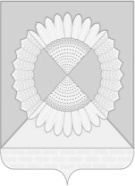 АДМИНИСТРАЦИЯ ГРИШКОВСКОГО СЕЛЬСКОГО ПОСЕЛЕНИЯ КАЛИНИНСКОГО РАЙОНААДМИНИСТРАЦИЯ ГРИШКОВСКОГО СЕЛЬСКОГО ПОСЕЛЕНИЯ КАЛИНИНСКОГО РАЙОНААДМИНИСТРАЦИЯ ГРИШКОВСКОГО СЕЛЬСКОГО ПОСЕЛЕНИЯ КАЛИНИНСКОГО РАЙОНААДМИНИСТРАЦИЯ ГРИШКОВСКОГО СЕЛЬСКОГО ПОСЕЛЕНИЯ КАЛИНИНСКОГО РАЙОНААДМИНИСТРАЦИЯ ГРИШКОВСКОГО СЕЛЬСКОГО ПОСЕЛЕНИЯ КАЛИНИНСКОГО РАЙОНААДМИНИСТРАЦИЯ ГРИШКОВСКОГО СЕЛЬСКОГО ПОСЕЛЕНИЯ КАЛИНИНСКОГО РАЙОНААДМИНИСТРАЦИЯ ГРИШКОВСКОГО СЕЛЬСКОГО ПОСЕЛЕНИЯ КАЛИНИНСКОГО РАЙОНАПОСТАНОВЛЕНИЕПОСТАНОВЛЕНИЕПОСТАНОВЛЕНИЕПОСТАНОВЛЕНИЕПОСТАНОВЛЕНИЕПОСТАНОВЛЕНИЕПОСТАНОВЛЕНИЕот№село  Гришковскоесело  Гришковскоесело  Гришковскоесело  Гришковскоесело  Гришковскоесело  Гришковскоесело  Гришковское2ЛИСТ СОГЛАСОВАНИЯпроекта постановления администрации Гришковского сельского поселения Калининского района от ____________  № _______2ЛИСТ СОГЛАСОВАНИЯпроекта постановления администрации Гришковского сельского поселения Калининского района от ____________  № _______2ЛИСТ СОГЛАСОВАНИЯпроекта постановления администрации Гришковского сельского поселения Калининского района от ____________  № _______ «Об утверждении Положения «О системе мер правовой и социальной защиты добровольных пожарных, а также членов семей работников добровольной пожарной охраны и добровольных пожарных» «Об утверждении Положения «О системе мер правовой и социальной защиты добровольных пожарных, а также членов семей работников добровольной пожарной охраны и добровольных пожарных» «Об утверждении Положения «О системе мер правовой и социальной защиты добровольных пожарных, а также членов семей работников добровольной пожарной охраны и добровольных пожарных»Проект подготовлен и внесен:Общим отделом администрации Гришковского сельского поселенияКалининского района Начальник отделаТ.А. НекрасоваПроект согласован:Начальник финансового отдела администрации Гришковского сельского поселения Калининского районаЮ.М. Крыжановская